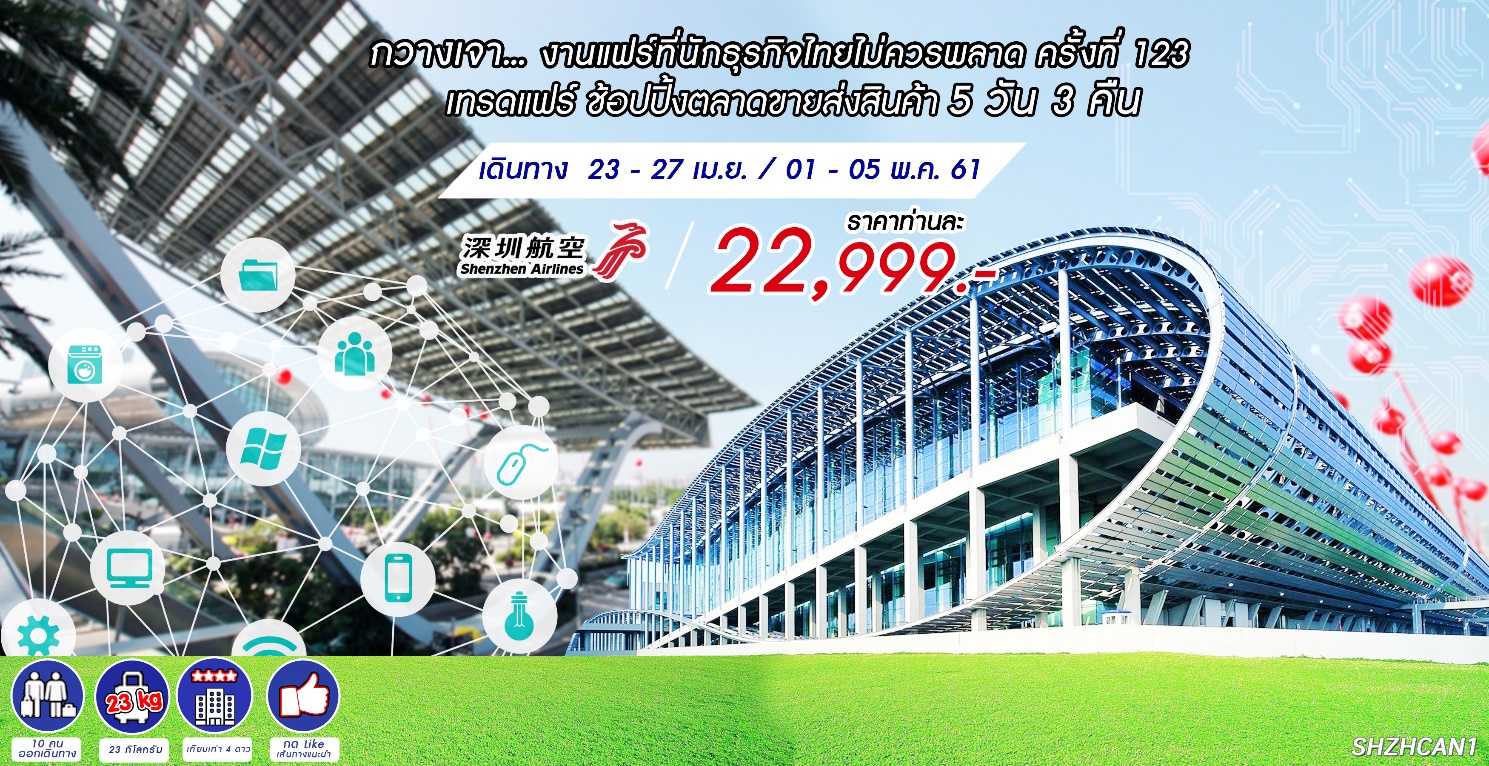    ผู้จองทัวร์โปรดอ่านทางนี้ : ผู้ที่เคยเข้าชมงานกวางเจาเทรดแฟร์ตั้งแต่ครั้งที่ 109  ให้แจ้งกับทางเจ้าหน้าที่ ที่ทำการจองทัวร์ไว้ล่วงหน้า และในวันเดินทาง ให้ท่านนำบัตร (Badge) เข้าชมงานเก่าไปด้วย หากท่านทำบัตรสูญหาย ท่านจะต้องลงทะเบียนทำบัตรเข้างานแยกจากคณะ และทีมผู้จัดงานกวางเจาเทรดแฟร์ (Canton Fair Organizer) จะคิดค่าธรรมเนียมในการทำบัตรใหม่ เป็นจำนวนเงิน 200 หยวน/ท่าน ซึ่งท่านสามารถชำระค่าบัตรเข้างานได้ที่หน้างาน กรุณาเตรียมพาสปอร์ต พร้อมรูปถ่ายสี 2 นิ้ว จำนวน 4  ใบ และนามบัตรท่านละ 3 ใบ เพื่อทำบัตรเข้างาน (มอบให้แก่เจ้าหน้าที่บริษัทฯ ณ วันเก็บเอกสาร  และเตรียมนามบัตรไปมากๆ เพื่อแลกเปลี่ยนเอกสารกับผู้ประกอบการ) กำหนดการเดินทาง วันที่ 23-27 เมษายน / 1-5 พฤษภาคม 2561วันแรก		ท่าอากาศยานสุวรรณภูมิ23.50 น.	 คณะพร้อมกันที่ท่าอากาศยานสุวรรณภูมิ ณ อาคารผู้โดยสารขาออก ( ระหว่างประเทศ ) ชั้น 4 ประตู 9 บริเวณ ISLAND-U สายการบิน SHENZHEN AIRLINE (ZH) โดยมีเจ้าหน้าที่จากทางบริษัทฯ คอยต้อนรับและอำนวยความสะดวกแด่ท่านก่อนออกเดินทางวันที่สอง	กรุงเทพฯ-กวางเจา-***งานกวางเจาเทรดแฟร์ ครั้งที่ 123***-ช้อปปิ้งถนนปักกิ่ง03.20 น.	  เหิรฟ้าสู่ เมืองกวางเจา โดยสายการบิน SHENZHEN AIRLINE เที่ยวบินที่ ZH900807.00 น.	เดินทางถึง สนามบินไป่หวิน เมืองกวางเจา เมืองหลวงของมณฑลกวางตุ้ง ซึ่งเป็นเมืองใหญ่ที่เติบโตอย่างรวดเร็วจากธุรกิจการค้า นอกจากนี้ยังมีอาหารและภาษาที่เป็นเอกลักษณ์ของมณฑลนี้ ผ่านพิธีการตรวจคนเข้าเมือง  เช้า	 รับประทานอาหารเช้าแบบติ่มซำที่ภัตตาคาร นำท่านเดินทางสู่ งานกวางเจาเทรดแฟร์ ครั้งที่ 123 เพื่อเข้าชมศูนย์แสดงสินค้านานาชาติแหล่งรวมสินค้าทุกประเภท อาทิเช่น สินค้าทางด้านเทคโนโลยี, การเกษตร, อุตสาหกรรมหนักเบาต่างๆ มากกว่า 100 หมวดหมู่ เป็นงานที่ผู้ผลิตรายใหญ่ออกร้านพบปะกับผู้ประกอบการในแต่ละมณฑลของจีนรวมทั้งนักธุรกิจทั่วโลกให้ความสนใจ ให้ท่านอิสระกับการดูงานตามอัธยาศัยเที่ยง	อาหารกลางวันอิสระตามอัธยาศัย เพื่อความสะดวกต่อการดูงานค่ำ	 รับประทานอาหารค่ำ ณ ภัตตาคาร	นำท่านเดินทางสู่ ถนนปักกิ่ง ถนนคนเดินที่มีชื่อเสียงและเป็นที่นิยมมากที่สุดในกวางเจา มีสินค้ามากมาย อาทิเช่น เสื้อผ้า รองเท้า กระเป๋า และของที่ระลึกอีกมากมาย เชิญท่านอิสระซื้อสินค้าต่างๆ ตามอัธยาศัย 		 พักที่ HJ GRAND HOTEL หรือเทียบเท่า ระดับ 4 ดาว****วันที่สาม 	ร้านนวดเท้า(บัวหิมะ)-***งานกวางเจาเทรดแฟร์ ครั้งที่ 123***-จัตุรัสฮัวเฉิงเช้า	 รับประทานอาหารเช้า ณ ห้องอาหารโรงแรมนำท่านเดินทางสู่ ร้านนวดเท้า เพื่อสุขภาพ ผ่อนคลายความเมื่อยล้า กับยานวดขนาดพิเศษสูตรเดียวไม่ซ้ำใคร พร้อมชมครีมเป่าซู่ถัง หรือที่รู้จักกันดีในชื่อ “บัวหิมะ” สรรพคุณเป็นเลิศในด้านรักษาแผลไฟไหม้ ผุพอง   และแมลงกัดต่อย เป็นยาสามัญประจำบ้าน  จากนั้นนำท่านชม งานกวางเจา           เทรดแฟร์ ครั้งที่ 123 (ต่อ)	เที่ยง	อาหารกลางวันอิสระตามอัธยาศัย เพื่อความสะดวกต่อการดูงานบ่าย	สมควรแก่เวลานัดหมาย นำท่านเดินทางสู่ จัตุรัสฮัวเฉิง ซึ่ง เป็นศูนย์กลางแห่งใหม่ของเมืองกวางเจา มีพิ้นที่ 560,000 ตารางเมตร จัตุรัสนี้รวบรวมสิ่งก่อสร้างหลายแห่งอยู่ในที่เดียวกัน มีมากกว่า 39 ตึกก่อสร้าง อาทิเช่น พิพิธภัณฑ์กวางตุ้ง หอดนตรี  หอทีวีที่สูงที่สุดในโลก หอหนังสือกวางเจา วังเยาวชน ซึ่งตอนนี้จัดเป็นสวนจัตุรัสที่ใหญ่ที่สุดของเมืองกวางเจา  ให้ท่านได้อิสระเก็บภาพไว้เป็นที่ระลึกตามอัธยาศัย  ค่ำ		 รับประทานอาหารค่ำ ณ ภัตตาคาร			 พักที่ HJ GRAND HOTEL หรือเทียบเท่า ระดับ 4 ดาว****วันที่สี่ 	***งานกวางเจาเทรดแฟร์ ครั้งที่ 123***-ช้อปปิ้งถนนซั่งเซี่ยจิ่วเช้า	 รับประทานอาหารเช้า ณ ห้องอาหารโรงแรมนำท่านชม งานกวางเจาเทรดแฟร์ ครั้งที่ 123 (ต่อ)	เที่ยง	อาหารกลางวันอิสระตามอัธยาศัย เพื่อความสะดวกต่อการดูงานค่ำ		 รับประทานอาหารค่ำ ณ ภัตตาคาร ลิ้มรสอาหารพิเศษ...ห่านย่าง		นำท่านเดินทางสู่ ถนนซั่งเซี่ยจิ่ว ย่านช้อปปิ้งที่มีความนิยมอยู่ซึ่งมีสินค้าอันทันสมัยต่างๆให้ท่านได้เลือกซื้อมากมายอาทิเสื้อผ้า,กระเป๋า,สินค้าแบรนด์เนมจีน ฯลฯ บรรยากาศจะคล้ายๆย่านในฮ่องกง บางช่วงของถนนจะมีการปิดถนน และมีการเปิดไฟสว่างไสว สวยงามมาก ยังมีร้านอาหาร ร้านค้าต่างๆ มากมายเลยทีเดียว คึกคักมากในช่วงกลางคืน ถือเป็นถนนคนเดินที่มีชื่อเสียงของเมืองกวางเจา		 พักที่ HJ GRAND HOTEL หรือเทียบเท่า ระดับ 4 ดาว****วันที่ห้า	วัดไทร 6 ต้น-ช้อปปิ้งอีเต๋อลู่-ช้อปปิ้งอุปกรณ์อิเล็กทรอนิกส์-ห้าง Baiyun Wanda Plaza-กรุงเทพฯเช้า	 รับประทานอาหารเช้า ณ ห้องอาหารโรงแรมนำท่านเที่ยวชม วัดไทรหกต้น เป็นวัดเก่าแก่สร้างตั้งแต่สมัยถัง เดิมไม่ได้ใช้ชื่อนี้ จนมาถึงราชวงศ์ซ่ง จึงได้มีการเปลี่ยนชื่อมาเป็น วัดลิ่วหรงซื่อ โดยกวีที่มีชื่อเสียงโด่งดังในสมัยซ้อง ท่านได้มาเที่ยวที่วัดแห่งนี้ เห็นภายในวัดมีต้น หรง อยู่หกต้น จึงหยิบพู่กันขึ้นมาเขียนตัวอักษร 2 ตัว ว่า ลิ่ว หรง (ลิ่ว แปลว่า หก หรง แปลว่า ต้นไทร) จนถึงราชวงศ์หมิง ชาวบ้านจึงเรียกวัดนี้กันว่า วัดลิ่วหรงซื่อจากนั้นนำท่าน ช้อปปิ้งอีเต๋อลู่ เปรียบเหมือนสำเพ็งของไทย เพราะมีขายทุกอย่าง ตึกวัน ลิงค์ อินเตอร์เนชั่นแนล เซ็นเตอร์ ในย่านนี้จะเป็นตึกที่รวมร้านขายสินค้าต่างๆ มากมาย ที่นี่มีขายทุกอย่าง ไม่ว่าจะพวงกุญแจสารพัดแบบ ต่างหู กิ๊บ หนีบผม ร่ม กระเป๋าสารพัดลาย กระติกน้ำ ปากกา ของเล่น โมเดลหุ่นจำลองตัวการ์ตูนดังๆ เป็นต้นเที่ยง	 รับประทานอาหารกลางวัน ณ ภัตตาคาร บ่าย		นำท่านเดินทางสู่แหล่ง ขายส่งอุปกรณ์อิเล็กทรอนิกส์ ต้าซาโถว ตลาดขายส่งเกี่ยวกับมือถืออุปกรณ์ มือถือ เครื่องเสียง กล้องวีดีโอ และ เครื่องดนตรีต่างๆ ร้านค้าจะมีอยู่ทั้งในตึก และ นอกตึกตลอดแนวทางเดิน คล้ายๆสยามสแควร์ มาบุญครอง บ้านเรา  เหมาะกับการมาเดินเล่นซื้อของ หากท่านใดสนใจ หรือ กำลังหาสินค้าประเภท ไอที หรือ อิเล็คทรอนิคต่างๆสามารถลองมาเดินดูที่นี่ได้ จากนั้นนำท่านสู่ ห้าง Baiyun Wanda Plaza เป็นหนึ่งในศูนย์ธุรกิจและศูนย์การค้าชั้นนำในกวางเจา มีสินค้าแบรนด์แฟชั่นระดับโลกมากมายอาทิ Levis, Vero Moda, Jack & Jones, Mark Fairwhale, FivePlus, Crocs, GXG, E-Land, TeenieWeenie, Dazzle และ ODBO บางแบรนด์ท่านสามารถพบได้เฉพาะที่นี่เท่านั้น ค่ำ		 รับประทานอาหารค่ำ ณ ภัตตาคาร		23.55 น. 	เหิรฟ้ากลับสู่ กรุงเทพฯโดยสายการบิน SHENZHEN AIRLINE เที่ยวบินที่ ZH900702.05 น.	ถึงท่าอากาศยานสุวรรณภูมิ กรุงเทพฯ โดยสวัสดิภาพ พร้อมความประทับใจ.........    ********ขอบคุณทุกท่านที่ใช้บริการ********       ซื่อสัตย์ จริงใจ ห่วงใย เน้นบริการ คืองานของเรา     (*** กรุ๊ปออกเดินทางได้ตั้งแต่ 10 ท่านขึ้นไป ***)กวางเจาเทรดแฟร์ ช้อปปิ้งตลาดขายส่งสินค้า 5 วัน 3 คืน (ZH)ค่าตั๋วเครื่องบินชั้นทัศนาจร ไป-กลับ พร้อมกรุ๊ป ตามที่ระบุไว้ในรายการเท่านั้น ค่าภาษีสนามบินทุกแห่ง หากสายการบินมีการปรับราคาภาษีน้ำมันขึ้น ทางบริษัทฯ ขอสงวนสิทธิ์เก็บค่าภาษีน้ำมันเพิ่มตามความเป็นจริง ก่อนการเดินทาง**ราคาทัวร์นี้เช็คภาษีน้ำมัน ณ วันที่ 30 มี.ค. 61 เป็นเงิน 1,510 บาทค่าวีซ่าจีน ปกติ 4 วันทำการ ราคา 1,500 บาท (ผู้ถือหนังสือเดินทางไทย) **กรณียื่นด่วน 2 วันทำการ ชำระค่าส่วนต่างเพิ่ม 1,050 บาท (ชำระพร้อมค่าทัวร์ส่วนที่เหลือ)  ค่าโรงแรมระดับมาตรฐาน (พักห้องละ 2-3 ท่าน), อาหาร และเครื่องดื่มทุกมื้อ ตามที่ระบุไว้ในรายการ5.  ค่ายานพาหนะ และค่าธรรมเนียมเข้าชมสถานที่ต่างๆ ตามที่ระบุไว้ในรายการน้ำหนักสัมภาระท่านละไม่เกิน 23 กิโลกรัม จำนวน 1 ใบ สัมภาระติดตัวขึ้นเครื่องได้ 1 ชิ้น ต่อท่าน น้ำหนักต้องไม่เกิน 7 กิโลกรัม, ค่าประกันวินาศภัยเครื่องบินตามเงื่อนไขของแต่ละสายการบินที่มีการเรียกเก็บค่าประกันอุบัติเหตุระหว่างการเดินทาง ท่านละไม่เกิน 1,000,000 บาท (ค่ารักษาพยาบาล 500,000 บาท) คุ้มครองผู้เอาประกันที่มีอายุตั้งแต่ 1 เดือนขึ้นไป และผู้เอาประกันอายุระหว่าง 1 เดือน ถึง 15 ปี และผู้ที่มีอายุสูงกว่า 70 ปี ขึ้นไป ค่าชดเชยทั้งหลายตามกรมธรรม์จะลดลงเหลือเพียงครึ่งหนึ่งของค่าชดเชยที่ระบุไว้ในกรมธรรม์ทั้งนี้ย่อมอยู่ในข้อจำกัดที่มีการตกลงไว้กับบริษัทประกันชีวิต ทุกกรณี ต้องมีใบเสร็จ และมีเอกสารรับรองทางการแพทย์ หรือจากหน่วยงานที่เกี่ยวข้องหมายเหตุ ** ในกรณีลูกค้าท่านใดสนใจ ซื้อประกันการเดินทางเพื่อให้คลอบคลุมในเรื่องของสุขภาพ ท่านสามารถสอบถามรายละเอียดเพิ่มเติมได้ที่เจ้าหน้าที่ของบริษัท ฯ ***ทั้งนี้อัตราเบี้ยประกันเริ่มต้นที่ 330 บาท ขึ้นอยู่กับระยะเวลาการเดินทางการประกันไม่คุ้มครองกรณีที่เสียชีวิต หรือ เจ็บป่วยทางร่างกายด้วยโรคประจำตัว, การติดเชื้อ, ไวรัส, ไส้เลื่อน, ไส้ติ่ง, อาการที่เกี่ยวข้องกับการติดยา, โรคติดต่อทางเพศสัมพันธ์, การบาดเจ็บจากความเสียหายโดยเจตนา, การฆ่าตัวตาย, เสียสติ, ตกอยู่ภายใต้อำนาจของสุรายาเสพติด, บาดเจ็บจากการทะเลาะวิวาท การแท้งบุตร, การบาดเจ็บเนื่องมาจากอาชญากรรม, จลาจล, นัดหยุดงาน, การก่อการร้าย การยึดพาหนะ และการปล้นอากาศยาน (Terrorism, Hijack, Skyjack) และ อื่นๆตามเงื่อนไขในกรมธรรม์อั8.  ค่าบริการดังกล่าว (ข้อ 1-7) เป็นค่าบริการเฉพาะผู้เดินทางที่เป็นชาวไทยเท่านั้น!!! ต1.  ค่าทำหนังสือเดินทางทุกประเภทค่าใช้จ่ายอื่นๆ ที่นอกเหนือจากรายการระบุ เช่น ค่าใช้จ่ายส่วนตัวอื่นๆ ฯลฯกรุณาเตรียมค่าทิปไกด์, คนขับรถ และหัวหน้าทัวร์ รวม 150 หยวนต่อคน (เด็กชำระทิปเท่ากับผู้ใหญ่)ค่าภาษีมูลค่าเพิ่ม VAT 7 % และหักภาษี ณ ที่จ่าย 3 % ในกรณีที่ลูกค้าต้องการใบเสร็จรับเงินที่ถูกต้อง จะต้องบวกค่าภาษีมูลค่าเพิ่ม และหัก ณ ที่จ่าย จากยอดขายจริงทั้งหมดเท่านั้น และโปรดแจ้งทางบริษัทฯ จะออกให้ภายหลัง ขอสงวนสิทธิ์ออกใบเสร็จที่ถูกให้กับบริษัททัวร์เท่านั้นค่าวีซ่าจีนสำหรับชาวต่างชาติค่าทัวร์ชาวต่างชาติ เก็บเพิ่ม 800 หยวน/ท่าน/ทริปในการจองครั้งแรก ชำระมัดจำท่านละ 15,000 บาท หรือทั้งหมด (ภายใน 3 วัน หลังจากทำการจอง) พร้อมส่งสำเนาหนังสือเดินทาง ให้กับเจ้าหน้าที่ฝ่ายขายส่งหนังสือเดินทางตัวจริง, พร้อมรูปถ่าย จำนวน 2 รูป (ตามกฎของการขอวีซ่าจีนในหัวข้อด้านล่าง) และเอกสารที่ให้กรอกท้ายโปรแกรมทัวร์ ให้กับเจ้าหน้าที่ฝ่ายขาย ก่อนเดินทาง 15 วัน **กรณียื่นด่วน 2 วันทำการ ชำระค่าส่วนต่างเพิ่ม 1,050 บาท  (อัตราดังกล่าวข้างต้น สำหรับผู้ถือหนังสือเดินทางไทยเท่านั้น) ชำระส่วนที่เหลือ ก่อนเดินทาง 15 วัน (ไม่นับรวมวันเสาร์ อาทิตย์ และวันหยุดราชการ)   แจ้งยกเลิกก่อนเดินทาง 30 วัน คืนค่าใช้จ่ายทั้งหมด    แจ้งยกเลิกก่อนเดินทาง 15-29 วัน เก็บค่าใช้จ่ายท่านละ 15,000 บาท    แจ้งยกเลิกน้อยกว่า 1-14 วันก่อนเดินทาง ทางบริษัทฯ ขอสงวนสิทธิ์เก็บค้าใช้จ่ายทั้งหมดกรณีเจ็บป่วย จนไม่สามารถเดินทางได้ ซึ่งจะต้องมีใบรับรองแพทย์จากโรงพยาบาลรับรอง บริษัทฯ จะพิจารณาเลื่อนการเดินทางของท่านไปยังคณะต่อไป แต่ทั้งนี้ท่านจะต้องเสียค่าใช้จ่ายที่ไม่สามารถเรียกคืนได้ เช่น ค่าตั๋วเครื่องบิน ค่าห้อง ค่าธรรมเนียมวีซ่าตามที่สถานทูตฯ เรียกเก็บ และค่าใช้จ่ายอื่นๆ ที่เกิดขึ้นตามจริง ในกรณีที่ไม่สามารถเดินทางได้ เมื่อท่านออกเดินทางไปกับคณะแล้ว ท่านงดการใช้บริการรายการใดรายการหนึ่ง หรือไม่เดินทางพร้อมคณะถือว่า   ท่านสละสิทธิ์ ไม่อาจเรียกร้องค่าบริการ และเงินมัดจำคืน ไม่ว่ากรณีใดๆ ทั้งสิ้น  กรุ๊ปที่เดินทางช่วงวันหยุดเทศกาลที่ต้องการันตีมัดจำกับสายการบินหรือค่ามัดจำที่พัก รวมถึงเที่ยวบินพิเศษ เช่น Extra Flight และ Charter Flight จะไม่มีการคืนเงินมัดจำ หรือค่าทัวร์ทั้งหมด เนื่องจากค่าตั๋วเป็นการเหมาจ่ายในเที่ยวบินนั้นๆ คณะทัวร์ครบ 10 ท่านออกเดินทาง มีหัวหน้าทัวร์ไทยเดินทางไป-กลับ พร้อมกับคณะ ตามนโยบายร่วมกับการท่องเที่ยวแห่งเมืองจีน ทุกเมือง กำหนดให้มีการประชาสัมพันธ์สินค้าพื้นเมืองให้นักท่องเที่ยวทั่วไปได้รู้จักคือ ร้านนวดฝ่าเท้า(บัวหิมะ) ซึ่งจำเป็นต้องบรรจุในโปรแกรมทัวร์ด้วย เพราะมีผลกับราคาทัวร์ จึงเรียนให้นักท่องเที่ยวทุกท่านทราบว่าร้านทุกร้านจำเป็นต้องรบกวนทุกท่านแวะชม ซึ่งจะใช้เวลาร้านละประมาณ 60-90 นาที ซื้อหรือไม่ซื้อขึ้นอยู่กับความพอใจของลูกค้าเป็นหลัก ไม่มีการบังคับใดๆ ทั้งสิ้น หากท่านปฏิเสธที่จะไม่เข้าร้านดังกล่าว ทางบริษัทฯ จะขอเรียกเก็บค่าใช้จ่ายที่เกิดขึ้นจากท่านเป็นจำนวนเงิน 400 หยวน/ คน/ วันที่ไม่เข้าร้าน บริษัทฯ มีสิทธิ์ที่จะเปลี่ยนแปลงรายละเอียดบางประการในทัวร์นี้ เมื่อเกิดเหตุสุดวิสัยจนไม่อาจแก้ไขได้ รายการท่องเที่ยวสามารถเปลี่ยนแปลงได้ตามความเหมาะสม โดยคำนึงถึงผลประโยชน์ของผู้เดินทางเป็นสำคัญ รายการท่องเที่ยว และอาหาร สามารถสลับรายการในแต่ละวัน เพื่อให้โปรแกรมการท่องเที่ยวเป็นไปอย่างราบรื่น และเหมาะสม โดยคำนึงถึงผลประโยชน์ของผู้เดินทางเป็นสำคัญ                                                                                        บริษัทฯ ไม่รับผิดชอบค่าเสียหายในเหตุการณ์ที่เกิดจากสายการบิน ภัยธรรมชาติ ปฏิวัติและอื่นๆที่อยู่นอกเหนือการควบคุมของทางบริษัทฯหรือค่าใช้จ่ายเพิ่มเติมที่เกิดขึ้นทางตรงหรือทางอ้อม เช่น การเจ็บป่วย, การถูกทำร้าย, การสูญหาย, ความล่าช้า หรือจากอุบัติเหตุต่างๆ ทางบริษัทฯ จะไม่รับผิดชอบใดๆ ทั้งสิ้นหากเกิดกรณีความล่าช้าจากสายการบิน, การประท้วง, การนัดหยุดงาน, การก่อจลาจล หรือกรณีที่ท่านถูกปฏิเสธ การเข้าหรือออกเมืองจากเจ้าหน้าที่ตรวจคนเข้าเมือง หรือเจ้าหน้าที่กรมแรงงานทั้งจากไทย และต่างประเทศซึ่งอยู่นอกเหนือความรับผิดชอบของบริษัทฯ หากไม่สามารถไปเที่ยวในสถานที่ที่ระบุในโปรแกรมได้ อันเนื่องมาจากธรรมชาติ ความล่าช้า และความผิดพลาดจากทางสายการบิน จะไม่มีการคืนเงินใดๆทั้งสิ้น แต่ทั้งนี้ทางบริษัทฯจะจัดหารายการเที่ยวสถานที่อื่นๆมาให้ โดยขอสงวนสิทธิ์การจัดหานี้โดยไม่แจ้งให้ทราบล่วงหน้า ราคานี้คิดตามราคาตั๋วเครื่องบินในปัจจุบัน หากราคาตั๋วเครื่องบินปรับสูงขึ้น บริษัทฯ สงวนสิทธิ์ที่จะปรับราคาตั๋วเครื่องบินตามสถานการณ์ดังกล่าว ทางบริษัทฯจะไม่รับผิดชอบใดๆ ทั้งสิ้น หากท่านใช้บริการของทางบริษัทฯไม่ครบ อาทิ ไม่เที่ยวบางรายการ, ไม่ทานอาหารบางมื้อ เพราะค่าใช้จ่ายทุกอย่าง ทางบริษัทฯได้ชำระค่าใช้จ่ายให้ตัวแทนต่างประเทศแบบเหมาขาดก่อนออกเดินทางแล้ว กรณีที่กองตรวจคนเข้าเมืองทั้งที่กรุงเทพฯ และในต่างประเทศปฏิเสธมิให้เดินทางออก หรือเข้าประเทศที่ระบุในรายการเดินทาง  บริษัทฯ ของสงวนสิทธิ์ที่จะไม่คืนค่าบริการไม่ว่ากรณีใดๆ ทั้งสิ้นอัตราค่าบ ทางบริษัทฯจะไม่รับผิดชอบใดๆ ทั้งสิ้น หากเกิดสิ่งของสูญหายจากการโจรกรรม และ/หรือ เกิดอุบัติเหตุที่เกิดจากความประมาทของตัวนักท่องเที่ยวเอง ในกรณีที่ลูกค้าต้องออกตั๋วโดยสารภายในประเทศ กรุณาติดต่อเจ้าหน้าที่ของบริษัท ฯ ก่อนทุกครั้ง  มิฉะนั้นทางบริษัทฯจะไม่รับผิดชอบค่าใช้จ่ายใดๆ ทั้งสิ้น เมื่อท่านตกลงชำระเงินไม่ว่าทั้งหมดหรือบางส่วนกับทางบริษัทฯ ทางบริษัทฯ จะถือว่าท่านได้ยอมรับในเงื่อนไขข้อตกลงต่างๆ ที่ได้ระบุไว้แล้วทั้งหมดหนังสือเดินทางที่มีอายุการใช้งานไม่ต่ำกว่า 6 เดือนหมายเหตุ : หนังสือเดินทางต้องไม่มีการ ชำรุดใดๆ ทั้งสิ้น ถ้าเกิดการชำรุด เจ้าหน้าที่ตรวจคนเข้า-ออกเมือง จะปฏิเสธการขอออกนอกประเทศของท่านได้ หนังสือเดินทางต้องมีหน้าว่าง สำหรับประทับตราวีซ่าและตราเข้า-ออก อย่างน้อย 2 หน้าเต็ม  รูปถ่ายหน้าตรง ถ่ายจากร้านถ่ายรูปจำนวน 2 ใบ ขนาด 1.5 X 2 นิ้ว พื้นหลังสีขาวเท่านั้น!! ข้อห้าม : ห้ามแม็ครูป, ห้ามรูปเป็นรอย, ห้ามเปื้อน, ห้ามยิ้ม, ห้ามใส่เสื้อสีอ่อน และสีขาว (ห้ามใส่เสื้อคอกว้าง แขนกุด ซีทรู ลูกไม้ สายเดี่ยว ชุดราชการ ชุดยูนิฟอร์มชุดทำงาน ชุดนักเรียน นักศึกษา), ห้ามใส่แวนตาสีดำ หรือกรอบแว่นสีดำ, ห้ามสวมใส่เครื่องประดับทุกชนิด เช่น ต่างหู สร้อย กิ๊ปติดผม คาดผม เข็มกลัด เป็นต้น รูปต้องเห็นคิ้ว และใบหูทั้ง 2 ข้างชัดเจน ห้ามผมปิดหน้ารูปต้องอัดด้วยกระดาษสีโกดัก หรือฟูจิเท่านั้น และต้องไม่ใช่สติ๊กเกอร์ หรือรูปพริ้นซ์จากคอมพิวเตอร์ รูปใหม่ถ่ายมาไม่เกิน 6 เดือน **ท่านที่ประสงค์ใช้รูปถ่ายข้าราชการในการยื่นวีซ่า กรุณาเตรียมหนังสือรับรองต้นสังกัดจัดมาพร้อมกับการส่งหนังสือเดินทาง เอกสารที่ให้กรอกท้ายโปรแกรมทัวร์ (กรุณากรอกข้อมูลจริงให้ครบเพื่อประโยชน์ของตัวท่านเอง) กรณีเด็กอายุต่ำกว่า 18 ปี เดินทาง ใช้เอกสารเพิ่มเติม จากข้อ 1-3 ดังนี้  เดินทางพร้อมพ่อแม่ / เดินทางพร้อมพ่อ หรือ แม่  1. สำเนาสูติบัตร (ใบเกิด) ทั้งนี้กรณีเด็กอายุต่ำกว่า 6 ปี ต้องใช้สูติบัตร (ใบเกิด) ตัวจริง		2. สำเนาทะเบียนสมรสพ่อแม่ 		3. สำเนาบัตรประชาชน และสำเนาทะเบียนบ้านพ่อแม่ 		4. กรณีชื่อไม่ตรงกับสูติบัตร (ใบเกิด) ต้องใช้ใบเปลี่ยนชื่อ  เดินทางพร้อมญาติ  1. สำเนาสูติบัตร(ใบเกิด) ทั้งนี้กรณีเด็กอายุต่ำกว่า 6 ปี ต้องใช้สูติบัตร(ใบเกิด) ตัวจริง2. สำเนาทะเบียนสมรสพ่อแม่ 3. สำเนาบัตรประชาชน และสำเนาทะเบียนบ้านพ่อแม่ 4. กรณีชื่อไม่ตรงกับสูติบัตร (ใบเกิด) ต้องใช้ใบเปลี่ยนชื่อ5. ใบยินยอมออกนอกประเทศจากพ่อแม่ ไปทำที่เขตหรืออำเภอเท่านั้น6.  ผู้เดินทางที่ชื่อเป็นชาย แต่รูปร่าง หน้าตาเป็นหญิง (สาวประเภทสอง) ใช้เอกสารเพิ่มเติม จากข้อ 1-3 ดังนี้1. หนังสือรับรองการทำงาน เป็นภาษอังกฤษตัวจริงเท่านั้น 2. หนังสือชี้แจงตัวเอง เป็นภาษาอังกฤษตัวจริงเท่านั้น3. สำเนาบุ๊คแบงค์ อัพเดทยอดปัจจุบัน ขั้นต่ำ 100,000 บาทสำเนาบัตรประชาชน และสำเนาทะเบียนบ้านต้องไปแสดงตัวต่อหน้าผู้รับยื่นวีซ่าที่ศูนย์ยื่นวีซ่าจีนในวันยื่นวีซ่า7. 	กรณีหนังสือเดินทางชาวต่างชาติ ใช้เอกสารเพิ่มเติม จากข้อ 1-3 ดังนี้1. ใบอนุญาตการทำงานในประเทศไทย ตัวจริงเท่านั้น!! ต่ออายุการทำงานแล้วไม่ต่ำกว่า 3 – 6 เดือน หากไม่ได้ทำงานในประเทศไทย ผู้เดินทางต้องไปดำเนินการขอวีซ่าเข้าประเทศจีนด้วยตนเอง2. หนังสือรับรองการทำงาน เป็นภาษาอังกฤษ ตัวจริง มีตราประทับและลายเซ็นต์สำเนาบุ๊คแบงค์ อัพเดทยอดปัจจุบัน ขั้นต่ำ 100,000 บาทกรณีสมรสกับคนไทย ต้องแนบสำเนาทะเบียนสมรสค่าธรรมเนียมการยื่นวีซ่าหนังสือเดินทางคนต่างชาติในกรณีที่ทางบริษัทฯ สามารถขอวีซ่าให้ได้หนังสือเดินทางของคนอเมริกัน ท่านละ 5,060 บาทหนังสือเดินทางของคนต่างชาติอื่นๆ (กรุณาสอบถามรายละเอียดได้ที่เจ้าหน้าที่ฝ่ายขาย)ประเทศที่ไม่สามารถขอวีซ่าจีนแบบด่วนได้  ต่างชาติฝรั่งเศส และประเทศยุโรปที่เข้ากลุ่มข้อตกลงเชงเก้น 25 ประเทศ : ออสเตรีย เบลเยี่ยม สาธารณรัฐเช็ก เดนมาร์ก ฟินแลนด์ ฝรั่งเศส เยอรมัน กรีซ ฮังการี ไอซ์แลนด์ อิตาลี ลิทัวเนีย ลัตเวียลักเซมเบิร์ก มอลต้า เนเธอแลนด์ โปแลนด์ นอร์เวย์ โปรตุเกส สโลวาเกีย สโลเวเนีย สเปน สวีเดนสวิสเซอแลนด์เอสโทเนียกรณีหนังสือเดินทางต่างด้าว (เล่มเหลือง) ผู้เดินทางต้องไปดำเนินการขอวีซ่าเข้าประเทศจีนด้วยตนเอง  เนื่องจากผู้เดินทางจะต้องไปแสดงตนที่สถานทูตจีน และต้องทำเรื่องแจ้ง เข้า-ออก หรือ Re-Entry ก่อนทำการยื่นวีซ่าเอกสารทุกอย่างต้องจัดเตรียมพร้อมล่วงหน้าก่อนยื่นวีซ่า ดังนั้นกรุณาเตรียมเอกสารพร้อมส่งให้บริษัททัวร์ อย่าง น้อย 10 วันทำการ (ก่อนออกเดินทาง) โปรดทำความเข้าใจ ศูนย์ยื่นวีซ่าจีนอาจเรียกขอเอกสารเพิ่มเติม หรือเปลี่ยนระเบียบการยื่นเอกสาร เป็นเอกสิทธิ์ของสถานทูต และบางครั้งบริษัททัวร์ไม่ทราบล่วงหน้า   ผู้ที่ประสงค์จะใช้หนังสือเดินทางราชการ หรือ ใช้บัตร APEC ในการเดินทาง และยกเว้นการทำวีซ่าจีน ท่านจะต้องรับผิดชอบในการอนุญาตให้เข้า-ออกประเทศด้วยตนเอง เนื่องจากบริษัทฯ ไม่ทราบกฎกติกาในรายละเอียดการยกเว้นวีซ่า / ผู้ใช้บัตร APEC กรุณาดูแลบัตรของท่านเอง หากท่านทำบัตรหายในระหว่างเดินทาง ท่านอาจต้องตกค้างอยู่ประเทศจีนอย่างน้อย 2 อาทิตย์       ** ก่อนทำการจองทัวร์ทุกครั้ง กรุณาอ่านโปรแกรมอย่างละเอียดทุกหน้า และทุกบรรทัด เนื่องจากทางบริษัทฯ จะอิงตามรายละเอียดของโปรแกรมที่ขายเป็นหลัก **รายละเอียดงานกวางเจาเทรดแฟร์ ครั้งที่ 123 เดือนเมษายน-พฤษภาคม  2561สถานที่จัดงาน : CHINA IMPORT & EXPORT COMPLEX:380 YueJiang Zhong Road, Guangzhou 09.30 – 18.00 น.***ท่านสามารถดูรายละเอียดเพิ่มเติมได้ที่  www.cantonfair.org.cn***ผู้เดินทางกรุณากรอกเอกสารด้านล่างนี้!!!!เอกสารที่ใช้ประกอบการยื่นขอวีซ่าประเทศจีน**กรุณากรอกรายละเอียดทั้งหมดให้ครบถ้วน และตามความเป็นจริง เพื่อประโยชน์ของตัวท่านเอง**ชื่อ-นามสกุล (ภาษาอังกฤษตัวพิมพ์ใหญ่ ตามหน้าพาสปอร์ต)  (MISS. / MRS. / MR.)NAME......................................................................................................................................SURNAME....................................................................................................................................................................สถานภาพ      โสด	 แต่งงาน            หม้าย            หย่าร้าง		   ไม่ได้จดทะเบียน    จดทะเบียน  ชื่อคู่สมรส.........................................................................................................ที่อยู่ตามทะเบียนบ้าน (ภาษาอังกฤษตัวพิมพ์ใหญ่)........................................................................................................   ..............................................................................................................................................................................................................................รหัสไปรษณีย์.......................... โทรศัพท์บ้าน..................................มือถือ...............................ที่อยู่ปัจจุบัน (กรณีไม่ตรงตามทะเบียนบ้าน / ภาษาอังกฤษตัวพิมพ์ใหญ่)..................................................................... ...........................................................................................................................................................................................................................................................................รหัสไปรษณีย์.......................โทรศัพท์บ้าน...............................................ชื่อสถานที่ทำงาน / สถานศึกษา (ภาษาอังกฤษตัวพิมพ์ใหญ่).........................................................................................ตำแหน่งงาน...................................................................................................................................................................ที่อยู่สถานที่ทำงาน  / สถานศึกษา (ภาษาอังกฤษตัวพิมพ์ใหญ่)…............................................................................................................................................................................................................................................................................................................................................................................รหัสไปรษณีย์.........................โทร................................**กรณีเกษียณอายุงาน กรุณากรอกชื่อสถานที่ทำงาน/ ที่อยู่ ที่เคยทำงาน...............................................................................................................................................................................................................................................................................................................................................................................................................โทร................................(สำคัญมาก กรุณาแจ้งเบอร์ที่ถูกต้องที่สามารถติดต่อท่านได้โดยสะดวก ทางสถานทูตจะมีการโทรเช็คข้อมูลโดยตรงกับท่าน)ท่านเคยเดินทางเข้าประเทศจีนหรือไม่     ไม่เคย     เคยเดินทางเข้าประเทศจีนแล้ว  เมื่อวันที่................ เดือน........................ปี........................  ถึง วันที่.......................เดือน........................ปี.....................ภายใน 1 ปี ท่านเคยเดินทางไปต่างประเทศหรือไม่   ไม่เคย    เคย  โปรดระบุประเทศ..........................................เมื่อวันที่................ เดือน........................ปี........................  ถึง วันที่.......................เดือน........................ปี.....................รายชื่อบุคคลในครอบครัวของท่าน พร้อมระบุความสัมพันธ์ (ภาษาอังกฤษตัวพิมพ์ใหญ่)1. (MISS. / MRS. / MR.) NAME...............................................................SURNAME.........................................................................................ความสัมพันธ์.......................................................................................................เบอร์โทร............................................2. (MISS. / MRS. / MR.) NAME...............................................................SURNAME.........................................................................................ความสัมพันธ์.......................................................................................................เบอร์โทร............................................หมายเหตุ** ถ้าเอกสารส่งถึงบริษัทแล้วไม่ครบ  ทางบริษัทอาจมีการเรียกเก็บเอกสารเพิ่มเติม  อาจทำให้ท่านเกิดความไม่สะดวกภายหลัง  ทั้งนี้เพื่อประโยชน์ของตัวท่านเอง  จึงขออภัยมา ณ ที่นี้  (โปรดทำตามระเบียบอย่างเคร่งครัด)วันที่กำหนดการเช้าเที่ยงเย็นโรงแรม1ท่าอากาศยานสุวรรณภูมิXXX2กรุงเทพฯ-กวางเจา (ZH9008 : 03.20-07.00) ***งานกวางเจาเทรดแฟร์ ครั้งที่ 123***ช้อปปิ้งถนนปักกิ่งXHJ GRAND HOTELหรือเทียบเท่า ระดับ 4 ดาว3ร้านนวดเท้า(บัวหิมะ)-***งานกวางเจาเทรด แฟร์ ครั้งที่ 123***-จัตุรัสฮัวเฉิงXHJ GRAND HOTELหรือเทียบเท่า ระดับ 4 ดาว4***งานกวางเจาเทรดแฟร์ ครั้งที่ 123***ช้อปปิ้งถนนซั่งเซี่ยจิ่วXHJ GRAND HOTELหรือเทียบเท่า ระดับ 4 ดาว5วัดไทร 6 ต้น-ช้อปปิ้งอีเต๋อลู่-ช้อปปิ้งอุปกรณ์ อิเล็กทรอนิกส์-ห้าง Baiyun Wanda Plazaกวางเจา-กรุงเทพฯ (ZH9007 : 23.55-02.05)กรุณาเตรียมค่าทิปหัวหน้าทัวร์, ไกด์ และคนขับรถจำนวน 150 หยวน/คนตลอดการเดินทางกรุณาเตรียมค่าทิปหัวหน้าทัวร์, ไกด์ และคนขับรถจำนวน 150 หยวน/คนตลอดการเดินทางกรุณาเตรียมค่าทิปหัวหน้าทัวร์, ไกด์ และคนขับรถจำนวน 150 หยวน/คนตลอดการเดินทางกรุณาเตรียมค่าทิปหัวหน้าทัวร์, ไกด์ และคนขับรถจำนวน 150 หยวน/คนตลอดการเดินทางกรุณาเตรียมค่าทิปหัวหน้าทัวร์, ไกด์ และคนขับรถจำนวน 150 หยวน/คนตลอดการเดินทางกรุณาเตรียมค่าทิปหัวหน้าทัวร์, ไกด์ และคนขับรถจำนวน 150 หยวน/คนตลอดการเดินทางอัตราค่าบริการ (ราคาต่อท่าน)อัตราค่าบริการ (ราคาต่อท่าน)อัตราค่าบริการ (ราคาต่อท่าน)อัตราค่าบริการ (ราคาต่อท่าน)อัตราค่าบริการ (ราคาต่อท่าน)กำหนดการเดินทางผู้ใหญ่ พักห้องละ 2-3 ท่านเด็กอายุ 2-18 ปีพักกับผู้ใหญ่พักเดี่ยวจ่ายเพิ่มราคาไม่รวมตั๋ววันที่ 23-27 เมษายน 256122,999 บาท22,999 บาท4,500 บาท14,999 บาทวันที่ 1-5 พฤษภาคม 256122,999 บาท22,999 บาท4,500 บาท14,999 บาทอัตราค่าบริการดังกล่าวรวมอัตราค่าบริการดังกล่าวไม่รวมเงื่อนไขการทำการจอง และชำระเงินการยกเลิกการเดินทางข้อควรทราบก่อนการเดินทางเอกสารในการทำวีซ่าจีนสำหรับหนังสือเดินทางไทย Phase Iวันที่ 15-19 เมษายนเครื่องจักรขนาดใหญ่และอุปกรณ์เครื่องจักร , เครื่องจักรขนาดเล็ก, จักรยาน, รถจักรยานยนต์, ชิ้นส่วนรถยนต์, ผลิตภัณฑ์เคมี, ฮาร์ดแวร์, รถยนต์ (โชว์กลางแจ้ง) , เครื่องจักรก่อสร้าง (โชว์กลางแจ้ง), เครื่องใช้ไฟฟ้าในครัวเรือน, อุปกรณ์อิเล็กทรอนิกส์, ผลิตภัณฑ์ไฟฟ้าและอิเล็กทรอนิกส์, คอมพิวเตอร์และ ผลิตภัณฑ์การสื่อสาร, อุปกรณ์ที่ให้แสงสว่าง, อุปกรณ์ก่อสร้างและวัสดุตกแต่ง, เครื่องสุขภัณฑ์, ฯลฯPhase IIวันที่  23-27 เมษายนอุปกรณ์เครื่องใช้ในห้องครัว, เซรามิกที่ใช้ในครัวเรือน, อุปกรณ์และเฟอร์นิเจอร์ตกแต่งบ้าน, ผลิตภัณฑ์กระจก ,ผลิตภัณฑ์จากการทอผ้าและงานฝีมือเหล็กหวายเตผลิตภัณฑ์ในสวน, ผลิตภัณฑ์หิน (โชว์กลางแจ้ง), ผลิตภัณฑ์ในครัวเรือน, อุปกรณ์ห้องน้ำ, แว่นตาและนาฬิกา แว่นตา, ของเล่น, ของขวัญและของพรีเมี่ยม,  ของฝากของที่ระลึกตามเทศกาลต่างๆ ฯลฯ Phase IIIวันที่ 1-5 พฤษภาคมเสื้อผ้าบุรุษและสตรี, เสื้อผ้าเด็ก, ชุดชั้นใน, ชุดกีฬาและชุดลำลอง, เครื่องหนัง, ผลิตภัณฑ์ที่เกี่ยวข้อง, เครื่องแต่งกายและอุปกรณ์เสริม, ผลิตภัณฑ์สิ่งทอ,  อาหารยาและผลิตภัณฑ์เพื่อสุขภาพ,อุปกรณ์การแพทย์ , อุปกรณ์สำหรับเดินทางท่องเที่ยว, เครื่องใช้สำนักงาน,รองเท้ากระเป๋า ฯลฯ